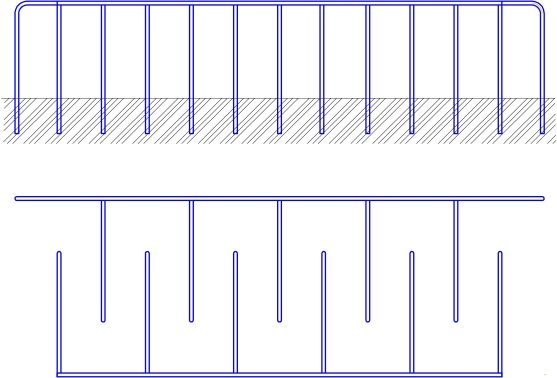 Лабиринт Размеры не менее: длина – 3500 мм, ширина - 1540 мм, высота - 1000 мм.Лабиринт представляет собой две цельнометаллические сварные конструкции с преградами, расположенных напротив друг друга, образуя проход зигзагообразного направления. Используемые материалы: металлическая труба, диаметром не менее 42,3 мм.На изделии не должно быть острых углов и опасных выступов.  Металлические элементы покрашены порошковыми красками с предварительной антикоррозийной обработкой.